St Mungo’s Academy
At-Home Learning Summary – 	    S4/5/6 RE W/C 25 JAN 21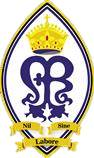 SubjectFocus of the learningDirect links to learning resourcesWhen teachers are available for live online supportS4 RES4- Justice and PeaceS4 - OneDrive (sharepoint.com)Mr Gallagher/Tues/2.50; Mrs Harcombe/Mon/2.50; Miss Gorman 4C/Mon/14.50; Miss Hempel/Mon/14.50; Mrs O'Reilly/Mon/11.45; Miss Gorman 4F/Mon/11.45S5 REWeek 3- What does it mean to be Humanhttps://glowscotland-my.sharepoint.com/:f:/g/personal/gw12oreillyolivia_glow_sch_uk/ErDWKxDpcDhFjI-RisN5_GwBT6TqvWDwlzUvClQf4rZppQ?e=YECzmB Mrs O'Reilly/Tues/8.45; Mrs Harcombe/Mon/10.55; Miss Gorman/Mon/10.55; Mr McWatt/Tues/8.45; Mrs Moffatt/Mon/10.55Mrs O'Reilly/Tues/8.45; Mrs Harcombe/Mon/10.55; Miss Gorman/Mon/10.55; Mr McWatt/Tues/8.45; Mrs Moffatt/Mon/10.55S6 REWeek 3- The Human Conditionhttps://glowscotland-my.sharepoint.com/:f:/g/personal/gw12oreillyolivia_glow_sch_uk/Evpt7QIbJuNOoKaD0PYwo48B8WgntR4q93jlHA1IPMEDNQ?e=ej8YPV  Dr. Flaherty/Mon/10.55; Miss Aitken/Mon/10.55; Mrs Johnstone/Mon/10.55; Miss MacLean/Mon/10.55Dr. Flaherty/Mon/10.55; Miss Aitken/Mon/10.55; Mrs Johnstone/Mon/10.55; Miss MacLean/Mon/10.55